ASSOCIAÇÃO DE FUTEBOL DE AVEIRO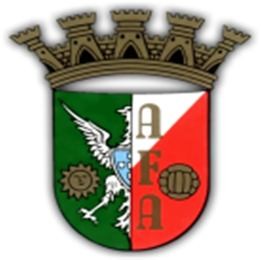 DEPARTAMENTO MÉDICOPARA: Exmo. Senhor Presidente do ClubeAssunto:	Informação Clínica sobre o jogadorExmo. Senhor,Serve a presente para informar V/ Ex.ª que o atleta: Nome: 								Sexo: Clube:Escalão								Data: Informação clínicaDescrição médica: Subscrevemo-nos enviando cordiais saudações desportivas.   Com os melhores cumprimentos,Aveiro, --- de ----- de 2018/19O fisioterapeuta(nome)